Zápis z jednání Komise Rady hl. m. Prahy pro Prahu bezbariérovou a otevřenou ze dne 7. 10. 2015Přítomni:Předsedkyně: Ľubica VaníkováČlenové: Petr Kalous, Tomáš Prousek, Ing. Marie Málková, Mgr. Erik Čipera, Ing. Patrik Nacher, Pavel Karas, Ing. Jiří Pařízek, Ing. Tomáš Kaas, Ing. David Dohnal, Ing. Dagmar LanzováOmluveni:PhDr. Lukáš Kaucký, Mgr. Petra Rafajová, Ing. František Brašna, Mgr. Jaroslav Mach, PaedDr. Hana Mrňková, Jitka BausteinováHosté:Ing. Milan Závada – TSK, Mgr. Viktor Dudr – SONS ČRJednání svolala předsedkyně komise na středu 7. října 2015 ve 13:00hodin do zasedací místnosti 201, v budově Škodova paláce, Jungmannova 35/29, Praha 1. Členům komise byla rozeslána e-mailem pozvánka a program jednání:Provoz nízkopodlažních tramvají ve večerních hodináchVýtahy ve stanicích metra Palmovka a Roztyly – projektová dokumentace Cesty v lese – návrhyDoprava pro ZTP – aktuální informace k výběrovému řízeníKontrola úkolůRůznéPodklady k jednotlivým bodům byly zaslány tajemníkem komise před jednáním.                                                                                  Předsedkyně uvítala členy komise na jednání.Následně konstatovala, že komise je vzhledem k počtu přítomných usnášeníschopná. Následně nechala předsedkyně odhlasovat zápis z minulého zasedání komise (Hlasování, pro: 10, proti: 0, zdržel se: 0). Následně byl odhlasován program jednání (Hlasování, pro: 10, proti: 0, zdržel se: 0).Ad 1) Provoz nízkopodlažních tramvají ve večerních hodináchPaní předsedkyně upozornila na konkrétní případ nasazení nízkopodlažních tramvají v úseku Vodičkova – Karlín, kdy po 22:00hodině nejel žádný nízkopodlažní spoj.  Pan Pařízek uvedl, že Dopravní podnik hl. m. Prahy odebírá dle dohodnutého harmonogramu od výrobce daný počet nových tramvají T15. Současný stav částečně nízkopodlažních tramvají T3 je nasazován v nejvyšším možném počtu. Pan Dohnal uvedl, že je to také otázka financí. Dále uvádí, že individuálním přístupem je možné nasazování zmiňovaných typů vozidel ve využívaných časech. Pan Prousek uvedl, že provoz tramvají je rozdělen na večerní a noční, kdy je k dispozici 33ks částečně nízkopodlažních T3, kde tyto jsou nasazovány na linky 6 a 3 (sólo) mimo páteřních linek (9, 22, 17, 10 v soupravě) jezdí od 20 hodin plus noc. Pan Čipera se dotazuje, zda je nějaký plán na řešení do budoucna. Pan Dohnal, že by bylo třeba více konkretizovat a nabízí možnost pozvat kolegu, odborníka na nasazování tramvajových vozů. Dále je v provozu testována nová nízkopodlažní tramvaj Evička (jedná se o prototyp). Otázka nákupu tohoto modelu tramvaje je ale otázka na management DPP a politickou reprezentaci. Pan Prousek navrhuje směřovat sestavování jízdních řádů a nasazování nízkopodlažních tramvají na konec roku 2015 případně až na leden roku 2016 vzhledem na ukončení všech probíhajících rekonstrukcí tratí a vánoční (sváteční provoz). Během projednávání bodu přišel na jednání pan zastupitel Nacher.Návrh usnesení: Komise upozorňuje na nedostatečný počet nasazování nízkopodlažních spojů ve večerních hodinách a žádá DP ve spolupráci s ROPID, aby navrhli možná řešení.                        Hlasování, pro: 9, proti: 0, zdržel se: 2.                                                                                                      Usnesení bylo schváleno. Po hlasování odešel pan Pařízek.Ad 2)	Výtahy ve stanicích metra Palmovka a Roztyly – projektová dokumentace  Pan Uhlík promítl projektovou dokumentaci k výtahům ve stanicích Palmovka a Roztyly. Paní Málková ocenila přítomnost přístřešků u výtahového kiosku na uliční úrovni ve stanici Palmovka. Dále paní Málková vznesla otázku budování a přestavby toalet v rámci provozu metra na bezbariérové. K tomuto tématu uvedl pan Dohnal, že v současnosti se soutěží společnosti na přestavbu celkem 22 objektů toalet. Pan Dohnal uvedl, že komisi předá aktuální seznam se zmiňovanými přestavbami.Paní Málková vznesla dotaz na úpravu několika přechodů pro chodce ve spodní části Václavského náměstí, které jsou z hlediska přístupnosti nevhodné. Pan Kalous uvedl, že tuto lokalitu zařadí do úprav v ulici Vodičkova a okolí.Paní Lanzová vznesla otázku výběru stanice, kde by měl být nasazen k testování v provozu rektifikační hřeben, který slouží k vymezení prostoru mezi vozem metra a nástupištěm, s tím, že se na ni obrátili z DPP. K tomuto tématu proběhla diskuse, kde bylo probíráno, na jaké stanici metra by měl být rektifikační hřeben testován. Došlo ke shodě, že by to měla být stanice s větším pohybem cestujících a vybrána bude později, až budeme mít rektifikační hřeben fyzicky. Pan Dohnal uvedl skutečnost, že s korejským výrobcem rektifikačního hřebenu bude komunikováno v průběhu 14 dnů o dodávce testovacího počtu rektifikačních hřebenů a po následném schválení drážním úřadem bude vybrána testovací stanice po dohodě s komisí.Ad 3)	Cesty v lese – návrhyPan Uhlík promítl tabulku s návrhy úprav cest v lesích, které navrhl odbor zeleně a návrh cest, které navrhla paní Málková a Lanzová. Paní předsedkyně shrnula, že návrhy od odboru zeleně se týkají většinou cest na místech, která nejsou z pohledu komise vhodná pro financování z prostředků na přístupnost. Pan Uhlík následně promítl projektovou dokumentaci k bezbariérovému přístupu na Hvězdárnu Ďáblice. Projekt obsahuje jak bezbariérový přístup k hvězdárně tak i řešení uvnitř objektu, aby se pozorovatel na invalidním vozíku dostal k samotnému hvězdářskému dalekohledu. Pan Uhlík zjistí financování celého návrhu přístupnosti a na dalším jednání se komise vyjádří k případné podpoře projektu.Ad 4)	Doprava pro ZTP – aktuální informace k výběrovému řízeníPaní předsedkyně informovala o poslední úpravě podkladů k připravovanému výběrovému řízení na dopravu na zavolání, na které se shodli zástupci komise na jednání, které proběhlo dne 5. 10. 2015. Jedním z bodů bylo stanovení pravidel ohledně pokuty za nevyužitou službu, kde byl stanoven požadavek na dopravce, volat klientovi hodinu před jízdou a ověřit dohodnutý termín odvozu, který bude zakotven ve smlouvách. Druhým diskutovaným bodem byl počet nasazovaných vozidel, kdy požadavek bude na 27-30 vozidel s opcí na dalších 9-10 vozidel. Tyto požadavky budou zakotveny v podkladech na výběrové řízení. Předsedkyně upozornila členy komise, aby neposkytovali informace o připravovaném výběrovém řízení dalším osobám. Takový uchazeč by pak musel být vyloučen z výběrového řízení.Návrh usnesení: Komise souhlasí a schvaluje požadavky na připravované výběrové řízení na Dopravu na zavolání pro osoby ZTP a doporučuje radě navýšit počet vozidel minimálně na 27, ideálně 30.                                                                                                Hlasování, pro: 10, proti: 0, zdržel se: 0.                                                                                                      Usnesení bylo schváleno. Ad 5)	ÚkolyPan Uhlík přednesl, že většina úkolů se řeší průběžně.4/13	I. P. Pavlova, signalizační zařízení je v provozu, posun zastávky průběžně s RTT 201715/14	cesta Kunratický les, v blízkosti se nachází Památný strom, čeká na realizaci17/14	Nádraží Holešovice, na jednání s TSK a DPP padlo konečné řešení, čeká na realizaci 18/14	systémové řešení připomínek k dokumentacím. NIPI, POV, SONS je potřeba dalším jednání, aby byla nalezena shoda1/15	okolí křižovatky Újezd, čeká na vyhodnocení situace po spuštění tunelu Blanka 2/15	mapování přístupnosti, informatika MHMP a POV odzkoušela data, čeká na realizaci3/15	mezera v metru, navržen rektifikační hřeben, bude vybrána pilotní stanice a čeká se na zkušební provoz, bylo diskutováno samostatně po bodu 2. v průběhu jednání4/15	zastávky BUS, nutnost zmapování a popsání aktuálního stavu, čeká na realizaci5/15	povrch Modrá škola, SONS žádá řešení celého prostoru jako celku, musí dořešit odbor OSI spolu s architektem6/15	grantové schéma, odsouhlaseno komisí7/15	přístupová cesta od metra Vyšehrad k Jedličkovu ústavu a školám, zadána projektová dokumentaceAd 6)	RůznéPaní předsedkyně informovala o otevření bezbariérového přístupu do stanice metra Anděl, které proběhlo v úterý 6. 10. 2015. Pan Čipera se dotázal na výtahy do stanic Můstek A a B. Pan Dohnal uvedl, že na požadavek MČ Praha 1 bude bezbariérový přístup do těchto stanic otevřen v lednu roku 2016 po konání vánočních trhů v lokalitě Můstek. Pan Čipera vznesl dotaz jedné z cestujících, která se dostala do situace, kdy chtěla odjet posledním spojem metra v 0:13 hodin, ale již ve 24 hodin byl vypnut výtah. Pan Dohnal zjistí stav a zjedná nápravu. Pan Dohnal požádal o převod financí z TSK na DPP na úpravu zastávky Ortenovo náměstí. Dále informoval, že běží koordinace k přestavbě zastávek Urxova a Invalidovna na trati Sokolovská a na připravované RTT Nuselská.Paní předsedkyně všem poděkovala za spolupráci a v 15:55h ukončila jednání komise s tím, že další termín jednání je 4. 11. 2015. Členové budou předem informováni tajemníkem komise.Vaše návrhy na body programu na další jednání komise i další podněty prosím zasílejte na adresu: tomas.uhlik@praha.eu nebo lubica.vanikova@praha.eu.…………………………...                                                                                                                                            Ľubica Vaníkovápředsedkyně Komise pro Prahu bezbariérovou a otevřenouZpracoval a za správnost odpovídá Tomáš Uhlík tajemník komise.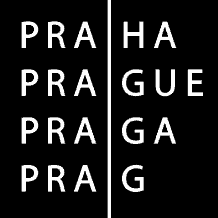 HLAVNÍ MĚSTO PRAHAKomise Rady hl. m. Prahy pro Prahu bezbariérovou a otevřenou